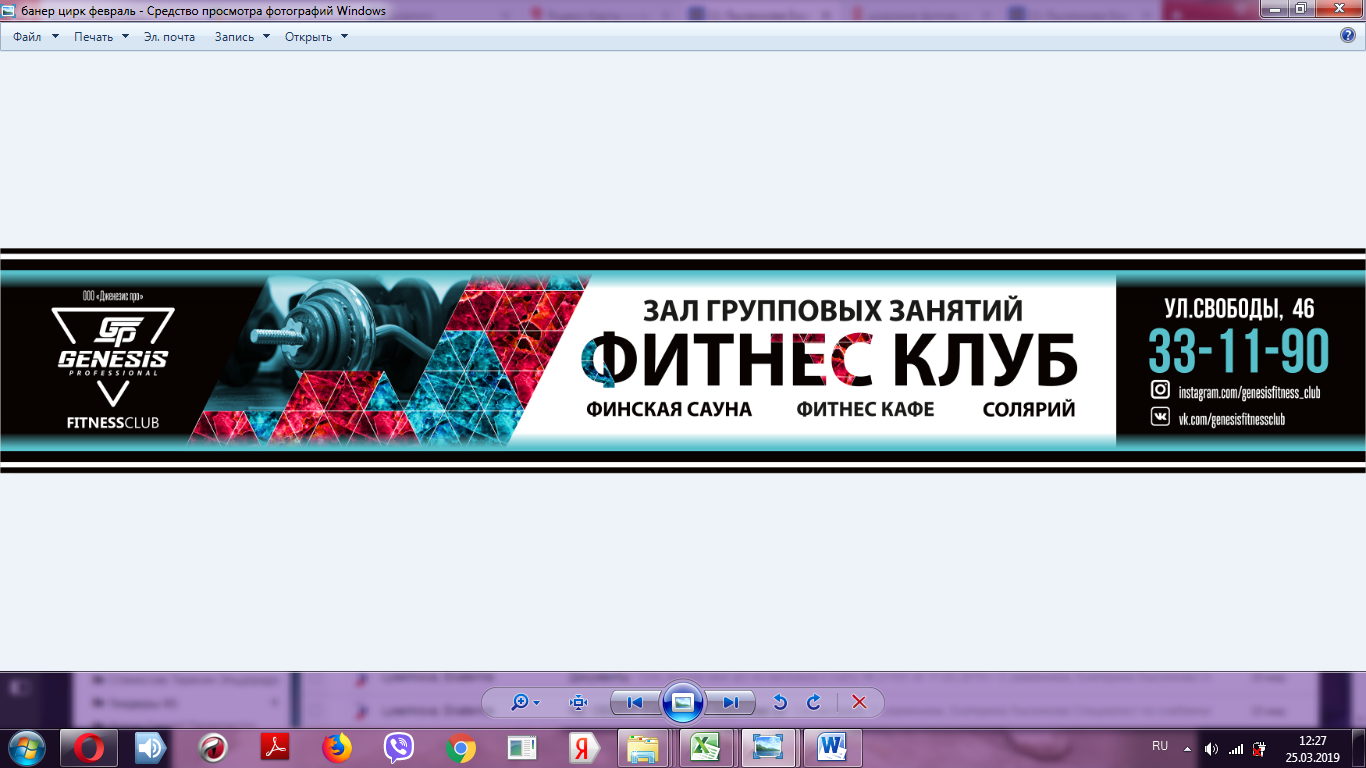 ПРЕДЛОЖЕНИЕ ПО АРЕНДЕ ЗАЛА.Приглашаем вас к сотрудничеству по аренде зала групповых программ.Адрес размещения: г. Ярославль, ул. Свободы, д.46 (внутри казарм)Площадь зала: 60 м кв.Стоимость аренды:                                                                                                                                                                        1 вариант: оплата почасовая 	                 Бронирование зала происходит по 100 % предоплате до 29 числа каждого месяца на последующий месяц                                                                                                                                                                         2 вариант: оплата с человека  	Оплата с каждого клиента, который посещает занятие производится 50 /50 процентов, тариф устанавливает клуб.                                                                                                                                                                        3 вариант: оплата с человека  	Оплата с каждого клиента клубу 120,00 руб. за 1 занятие , тариф устанавливает инструктор, оплата не менее стоимости аренды за час (см таблицу выше) вне зависимости от количества клиентов  По вопросам сотрудничества можно обращаться по телефону +7-910-979-02-11 – Ольга.Мы в соцсетях:www.GENESISFITNESS.ru       VK\com/genesisfitnessclub       @genesisfitness_clubВремяПонедельник-ПятницаПонедельник-ПятницаПонедельник-ПятницаСубботаСубботаСубботаВоскресеньеВоскресеньеВоскресеньеКоличество часов в неделю1 час6 часов9 часов1 час6 часов9 часов1 час6 часов9 часов7.00500,00450,00400,00------------------------------------------------------------------------8.00500,00450,00400,00400,00400,00400,00400,00400,00400,009.00600,00550,00500,00400,00400,00400,00400,00400,00400,0010.00600,00550,00500,00500,00450,00400,00500,00450,00400,0011.00600,00550,00500,00500,00450,00400,00500,00450,00400,0012.00600,00550,00500,00500,00450,00400,00500,00450,00400,0013.00600,00550,00500,00500,00450,00400,00500,00450,00400,0014.00600,00550,00500,00500,00450,00400,00500,00450,00400,0015.00600,00550,00500,00500,00450,00400,00500,00450,00400,0016.00600,00550,00500,00500,00450,00400,00500,00450,00400,0017.00600,00550,00500,00500,00450,00400,00500,00450,00400,0018.00600,00550,00500,00500,00450,00400,00500,00450,00400,0019.00700,00650,00600,00500,00450,00400,00500,00450,00400,0020.00700,00650,00600,00500,00450,00400,00500,00450,00400,0021.00700,00650,00600,00400,00400,00400,00400,00400,00400,0022.00500,00450,00400,00------------------------------------------------------------------------